Internet for AllSample Crosswalk of Five-Year Action Plans and NOFO RequirementsEligible Entities may utilize the sample crosswalk below to reflect alignment between their existing broadband plans and the NOFO requirements.Relevant Instructions from the NOFO, Section IV.B.3.b:The Assistant Secretary will publish at www.grants.ntia.gov an online template for submission of the Five-Year Action Plan. Use of this template is optional. To the extent an Eligible Entity has an existing plan that meets the requirements set forth above and has been completed in the last 12 months from the date of receipt of Initial Planning Funds, it may submit that plan as its Five-Year Action Plan. If an Eligible Entity has an existing plan that meets the requirements set forth above in part, it may submit that plan as part of the Five-Year Action Plan, along with supplemental materials sufficient to fulfill all of the requirements set forth above. However, with regard to the statements above, please note that an Eligible Entity may not use BEAD funds to pay for previously incurred costs (subject to limited exceptions described in Section IV.B.2 of this NOFO). If an Eligible Entity does not utilize the online template published by NTIA, the Eligible Entity must also provide an index, crosswalk, or similar document to allow the reader to quickly and efficiently locate relevant content.#NOFO RequirementEligible Entity Plan – Reference Location (i.e., page number)1Provide details of the existing broadband program or office within the Eligible Entity, including any activities that the program or office currently conducts, any previous entity-wide plans or goals for availability of broadband, and any prior experience awarding broadband deployment grants.2Identify the funding that the Eligible Entity currently has available for broadband deployment and other broadband-related activities, including data collection and local planning, and the sources of that funding, including whether the funds are from the Eligible Entity or from the federal government.3Identify existing efforts funded by the federal government, including the Universal Service Fund, or an Eligible Entity to deploy broadband and close the digital divide.4Identify the current full-time and part-time employees of the Eligible Entity who will assist in implementing and administering the BEAD Program and the duties assigned to those employees, as well as any existing contracted support, and any planned expansion of employees or contractors.5Identify known or potential obstacles or barriers to the successful implementation of the BEAD Program and the Eligible Entity’s corresponding plans to address them.6Include an asset inventory that catalogues broadband adoption, affordability, equity, access, and deployment activities occurring within the Eligible Entity and identifies and provides details regarding any relevant partners, such as community-based organizations and CAIs that may inform broadband deployment and adoption planning.7Include a description of the Eligible Entity’s external engagement process, demonstrating collaboration with local, regional, and Tribal (as applicable) entities (governmental and non-governmental) and reflective of the local coordination requirements outlined herein, including outreach to underrepresented communities and unions and worker organizations. The engagement required must be undertaken both during the development of the Five-Year Action Plan itself and following submission of the plan, reflecting ongoing collaboration throughout the BEAD Program.8Incorporate available federal, Eligible Entity, or local broadband availability and adoption data, including but not limited to Affordable Connectivity Program enrollment data. Other federal broadband data sources include the NTIA Internet Use Survey, the NTIA Indicators of Broadband Need Map, and the American Community Survey.9Identify local and regional broadband service needs and gaps within the Eligible Entity’s boundaries, including unserved or underserved locations and CAIs without gigabit service, and/or any plans to make these determinations where service availability is unclear.10Provide a comprehensive, high-level plan for providing reliable, affordable, high-speed internet service throughout the Eligible Entity, including:The estimated timeline and cost for universal service,The planned utilization of federal, Eligible Entity, and local funding sources,Prioritization of areas for federal support,Any consideration afforded to the use of public-private partnerships or cooperatives in addressing the needs of the Eligible Entity’s residents,Strategies to address affordability issues, including but not limited to strategies to increase enrollment in the Affordable Connectivity Program by eligible households; andStrategies to ensure an available and highly skilled workforce (including by subgrantees, contractors, and subcontractors) to minimize project disruptions, including any plans to ensure strong labor standards and protections, such as those listed in Section IV.C.1.e; and plans to attract, retain, or transition the skilled workforce needed to achieve the plan’s goals, including describing the involvement and partnerships of sub-grantees, contractors, and sub-contractors with existing in-house skills training programs, unions and worker organizations; community colleges and public school districts; supportive services providers; Registered Apprenticeship programs and other labor-management training programs, or other quality workforce training providers.11Identify digital equity and inclusion needs, goals, and implementation strategies, including ways in which the Eligible Entity plans to utilize BEAD funding, Digital Equity Act funding and/or other funding streams in concert to remedy inequities and barriers to inclusion. Accordingly, the Five-Year Action Plan should set forth a vision for digital equity, include the results of a needs assessment for underrepresented communities and an asset inventory of ongoing digital equity activities, and detail holistic strategies around affordability, devices, digital skills, technical support, and digital navigation. This requirement may be satisfied by the completion of a State Digital Equity Plan under the Digital Equity Act. Please refer to the Digital Equity Act State Planning Grant Program NOFO for the requirements and deadlines applicable to that program.12Detail alignment of the Five-Year Action Plan with other existing and planned economic development, telehealth, workforce development, related connectivity efforts, and other Eligible Entity priorities.13Describe technical assistance and additional capacity needed for successful implementation of the BEAD Program.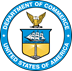 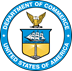 